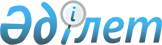 Об утверждении Правил предоставления жилищной помощи малообеспеченным семьям(гражданам) проживающим в Аккольском районе
					
			Утративший силу
			
			
		
					Решение Аккольского районного маслихата Акмолинской области от 26 сентября 2011 года № С 43-3. Зарегистрировано Управлением юстиции Аккольского района Акмолинской области 27 октября 2011 года № 1-3-163. Утратило силу решением Аккольского районного маслихата Акмолинской области от 25 февраля 2015 года № С 44-4      Сноска. Утратило силу решением Аккольского районного маслихата Акмолинской области от 25.02.2015 № С 44-4 (вступает в силу и вводится в действие со дня подписания).

      В соответствии со статьей 6 Закона Республики Казахстан «О местном государственном управлении и самоуправлении в Республике Казахстан» от 23 января 2001 года, статьей 97 Закона Республики Казахстан «О жилищных отношениях» от 16 апреля 1997 года, Аккольский районный маслихат РЕШИЛ:



      1. Утвердить Правила предоставления жилищной помощи малообеспеченным семьям (гражданам) проживающим в Аккольском районе согласно приложению к настоящему решению.



      2. Признать утратившим силу решение Аккольского районного маслихата от 1 июня 2009 года № С 19–3 «Об утверждении Правил назначения и выплаты жилищной помощи» (зарегистрировано в Реестре государственной регистрации нормативных правовых актов № 1-3-108, опубликовано 26 июня 2009 года в районных газетах «Ақкөл өмірі» и «Знамя Родины КZ»).



      3. Настоящее решение вступает в силу со дня государственной регистрации в Департаменте юстиции Акмолинской области и вводится в действие со дня официального опубликования.      Председатель сессии

      Аккольского районного маслихата            А.Мананбаева      Секретарь Аккольского

      районного маслихата                        Ю.Ужакин      «СОГЛАСОВАНО»      Аким Аккольского района                    А.Уисимбаев

УТВЕРЖДЕНЫ        

решением сессии Аккольского

районного маслихата    

от 26 сентября 2011 года  

№ С 43–3         ПРАВИЛА

предоставления жилищной помощи малообеспеченным семьям

(гражданам) проживающим в Аккольском районе      Настоящие Правила предоставления жилищной помощи (далее – Правила) разработаны в соответствии с Законом Республики Казахстан «О жилищных отношениях» от 16 апреля 1997 года, постановлением Правительства Республики Казахстан «О некоторых вопросах компенсации повышения тарифов абонентской платы за оказание услуг телекоммуникаций социально защищаемым гражданам» от 14 апреля 2009 года № 512, постановлением Правительства Республики Казахстан «Об утверждении Правил предоставления жилищной помощи» от 30 декабря 2009 года № 2314 и определяют размер и порядок назначения жилищной помощи малообеспеченным семьям (гражданам) проживающим в Аккольском районе. 

1. Общие положения      1. Жилищная помощь предоставляется за счет средств местного бюджета малообеспеченным семьям (гражданам), постоянно проживающим на территории Аккольского района на оплату:



      расходов на содержание жилого дома (жилого здания) семьям (гражданам), проживающим в приватизированных жилых помещениях (квартирах) или являющимися нанимателями (поднанимателями) жилых помещений (квартир) в государственном жилищном фонде;



      потребления коммунальных услуг и услуг связи в части увеличения абонентской платы за телефон, подключенный к сети телекоммуникаций семьям (гражданам), являющимся собственниками или нанимателями (поднанимателями) жилища;



      арендной платы за пользование жилищем, арендованным местным исполнительным органом в частном жилищном фонде.



      Расходы малообеспеченных семей (граждан), принимаемые к исчислению жилищной помощи, определяются как сумма расходов по каждому из вышеуказанных направлений.

      Сноска. Пункт 1 Правил - в редакции решения Аккольского районного маслихата Акмолинской области от 27.03.2014 № С 32-3 (вводится в действие со дня официального опубликования).



      2. Жилищная помощь определяется как разница между суммой оплаты расходов на содержание жилого дома (жилого здания), потребление коммунальных услуг и услуг связи в части увеличения абонентской платы за телефон, подключенный к сети телекоммуникаций, арендной платы за пользование жилищем, арендованным местным исполнительным органом в частном жилищном фонде, в пределах норм и предельно допустимого уровня расходов семьи на эти цели.



      Доля предельно допустимого уровня расходов семьи в месяц на расходы на содержание жилого дома (жилого здания), потребление коммунальных услуг и услуг связи в части увеличения абонентской платы за телефон, подключенный к сети телекоммуникаций, арендной платы за пользование жилищем арендованным местным исполнительным органом в частном жилищном фонде, устанавливаются к совокупному доходу семьи в размере 10 процентов.



      Оплата содержания жилища и потребления коммунальных услуг сверх установленной нормы производится на общих основаниях.

      Сноска. Пункт 2 Правил - в редакции решения Аккольского районного маслихата Акмолинской области от 27.03.2014 № С 32-3 (вводится в действие со дня официального опубликования).



      3. Площадь жилья, обеспечиваемая компенсационными мерами принимается в размере 18 квадратных метров на человека, для одиноко проживающих граждан не более 30 квадратных метров.

      Компенсационные нормы возмещения коммунальных услуг устанавливаются исходя из фактического потребления, но не более предельных величин: газоснабжения в размере 4 килограммов на человека, но не более 16 килограммов или 2 баллонов на семью в месяц, водоснабжения и канализации не более 2,5 кубических метров в месяц на человека, полив приусадебного участка не более 3 кубических метров на сотку в месяц, электроснабжения по показаниям счетчика, но не более 100 киловатт на человека и 250 киловатт на семью в месяц.

      Компенсационные нормы на потребление твердого топлива для жилища с местным отоплением установить в размере 83 килограмма на 1 квадратный метр полезной площади (на отопительный сезон с октября по апрель месяцы), но не более 5 тонн на семью. Стоимость угля принимать усредненную по данным статистики, сложившуюся за предыдущий квартал.

      В связи с сезонностью закупки угля, расходы на твердое топливо в пределах компенсационных норм, при начислении жилищной помощи учитывать раз в год за три месяца в квартал обращения в период отопительного сезона при предоставлении счета (квитанции), подтверждающего факт приобретения топлива.

      Норму расхода и стоимость другого вида топлива, используемого для местного отопления при расчете жилищной помощи, считать эквивалентной норме расхода и стоимости угля.

      Сноска. Пункт 3 Правил - в редакции решения Аккольского районного маслихата Акмолинской области от 21.08.2014 № С 39-5 (вводится в действие со дня официального опубликования).



      4. Уполномоченным органом по назначению и выплате жилищной помощи определено государственное учреждение «Отдел занятости и социальных программ Аккольского района». 

2. Назначение и выплата жилищной помощи

      5. Жилищная помощь назначается на текущий квартал с месяца подачи заявления, но не ранее возникновения права.



      6. Заявление об оказании жилищной помощи по установленной форме подается собственником, нанимателем (поднанимателем) жилья (либо его представителем по доверенности) через республиканское государственное предприятие на праве хозяйственного ведения «Центр обслуживания населения» Комитета по контролю автоматизации государственных услуг и координации деятельности центров обслуживания населения Министерства транспорта и коммуникаций Республики Казахстан (далее ЦОН) или веб–портал «электронного правительства.

      Перечень необходимых документов определяется пунктом 9 раздела 2 стандарта государственной услуги «Назначение жилищной помощи», утвержденного постановлением Правительства Республики Казахстан от 5 марта 2014 года № 185.

      Сноска. Пункт 6 Правил - в редакции решения Аккольского районного маслихата Акмолинской области от 21.08.2014 № С 39-5 (вводится в действие со дня официального опубликования).



      7. Начисление жилищной помощи производится ежеквартально на текущий квартал, при этом доходы семьи и расходы за коммунальные услуги учитываются за истекший квартал.

      Сноска. Пункт 7 Правил - в редакции решения Аккольского районного маслихата Акмолинской области от 21.08.2014 № С 39-5 (вводится в действие со дня официального опубликования).



      8. По результатам рассмотрения представленных документов уполномоченный орган в течение десяти календарных  дней с момента сдачи документов  выносит решение о назначении или отказе в жилищной помощи, о чем письменно извещает заявителя.



      Выдача уведомления о назначении или отказе в  назначении  жилищной помощи осуществляется при обращении в уполномоченный орган посредством личного посещения потребителем уполномоченного органа, либо посредством почтового сообщения.

     Сноска. Пункт 8 в редакции решения Аккольского районного маслихата Акмолинской области от 23.04.2012 № С 4-3 (вводится в действие со дня официального опубликования)



     9. Жилищная помощь назначается малообеспеченным семьям (гражданам), за исключением семей (граждан), трудоспособные члены которых, не работают, не учатся и не зарегистрированы как безработные в уполномоченном органе по вопросу занятости, за исключением инвалидов, лиц, осуществляющих уход за инвалидами, признанными нуждающимися в уходе, детьми в возрасте до трех лет, лицами старше восьмидесяти лет, а также получателей специального государственного пособия по спискам № 1 и № 2, утвержденным постановлением Правительства Республики Казахстан «Об утверждении Списка № 1 производств, работ, профессий, должностей и показателей на подземных и открытых горных работах, на работах с особо вредными и особо тяжелыми условиями труда и Списка № 2 производств, работ, профессий, должностей и показателей на работах с вредными и тяжелыми условиями труда» от 19 декабря 1999 года № 1930.

     Сноска. Пункт 9 Правил - в редакции решения Аккольского районного маслихата Акмолинской области от 21.08.2014 № С 39-5 (вводится в действие со дня официального опубликования)



     10. Жилищная помощь не назначается в случае предоставления заявителем неполных, недостоверных сведений, при наличии ошибок в оформлении документов, которые повлекут некорректный расчет размера жилищной помощи. Незаконно полученные средства подлежат возмещению в бюджет. В случае возникновения изменений (формы собственности жилья, состава семьи) заявитель информирует уполномоченный орган в течение десяти календарных дней со дня возникновения изменений.

     Сноска. Пункт 10 Правил - в редакции решения Аккольского районного маслихата Акмолинской области от 21.08.2014 № С 39-5 (вводится в действие со дня официального опубликования)



     11. Уполномоченный орган, в случае необходимости, запрашивает у заявителя или в соответствующих органах дополнительные сведения, подтверждающие его право на назначение жилищной помощи.



     12. Жилищная помощь устанавливается в виде денежных выплат путем зачисления на счета получателей в Аккольском районном узле почтовой связи Акмолинского областного филиала акционерного общества «Казпочта».



     13. Выплата жилищной помощи производится согласно плану финансирования. 

3. Порядок исчисления совокупного дохода семьи

     14. Совокупный доход семьи (гражданина), претендующего на получение жилищной помощи, исчисляется уполномоченным органом по назначению и выплате жилищной помощи за квартал, предшествующий кварталу обращения за назначением жилищной помощи на основании  правил исчисления совокупного дохода семьи (гражданина, претендующего на получение жилищной помощи, а также на предоставление жилища из государственного жилищного фонда или жилища, арендованного местным исполнительным органом в частном жилищном фонде, утвержденных  приказом Агентства Республики Казахстан по делам строительства и жилищно-коммунального хозяйства от 5 декабря 2011 года № 471.

      Сноска. Пункт 14 в редакции решения Аккольского районного маслихата Акмолинской области от 23.04.2012 № С 4-3 (вводится в действие со дня официального опубликования)
					© 2012. РГП на ПХВ «Институт законодательства и правовой информации Республики Казахстан» Министерства юстиции Республики Казахстан
				